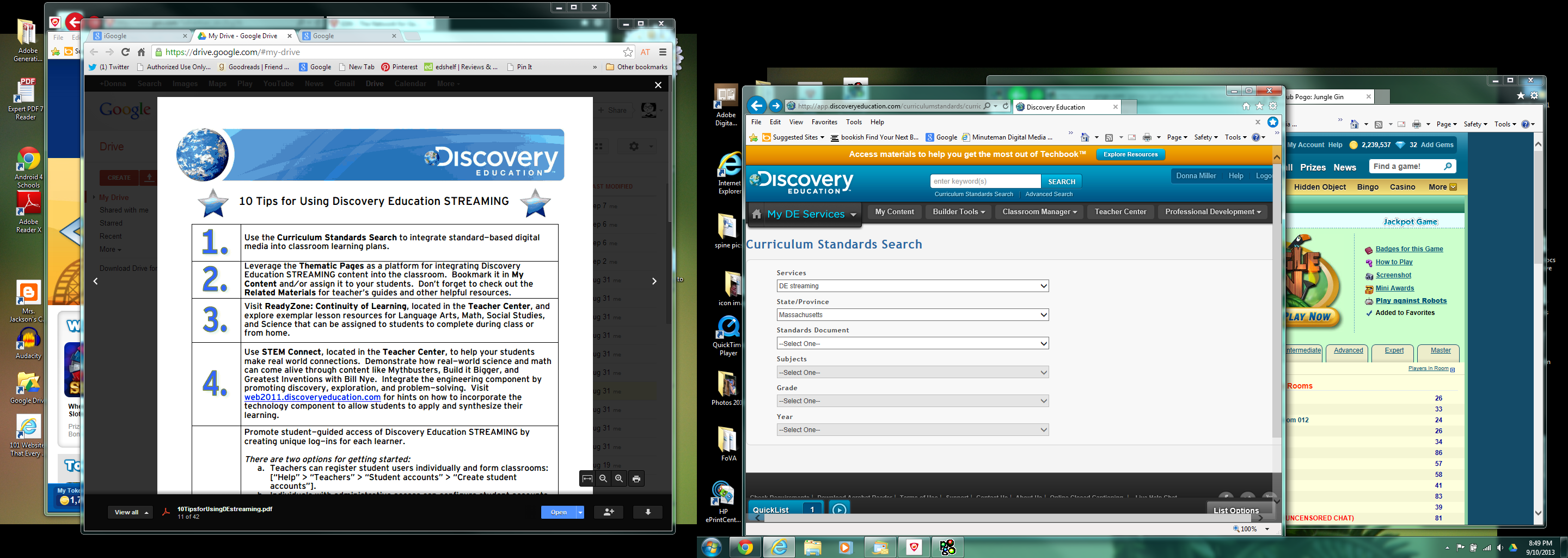 1. Create your own log-in: if you don’t have an account, create one using:2. Can search for Curriculum Standards:  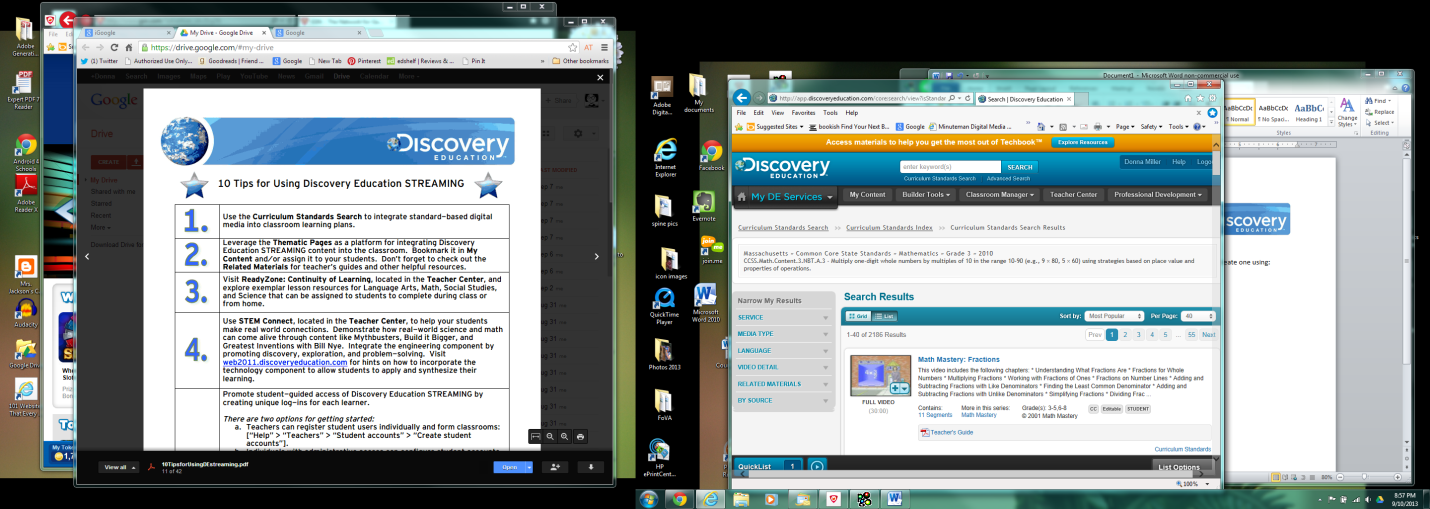 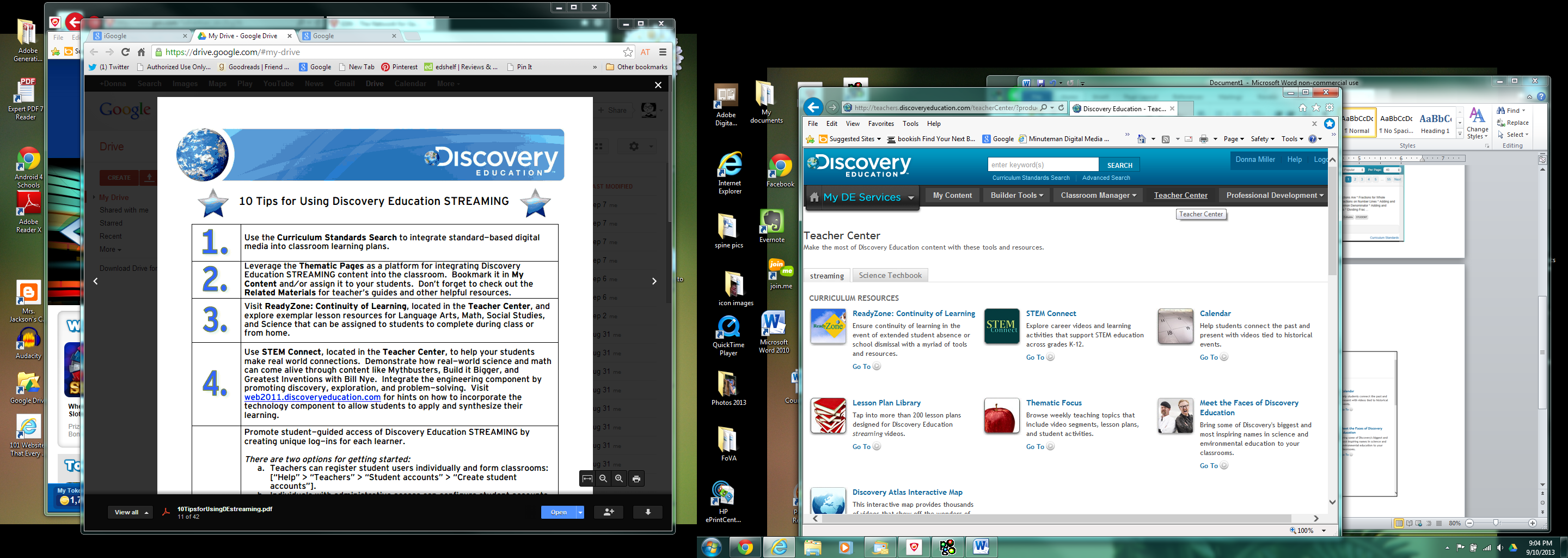 Click on the teacher Center tab at the top.You have many resources to choose from: start with STEM Content and Thematic Focus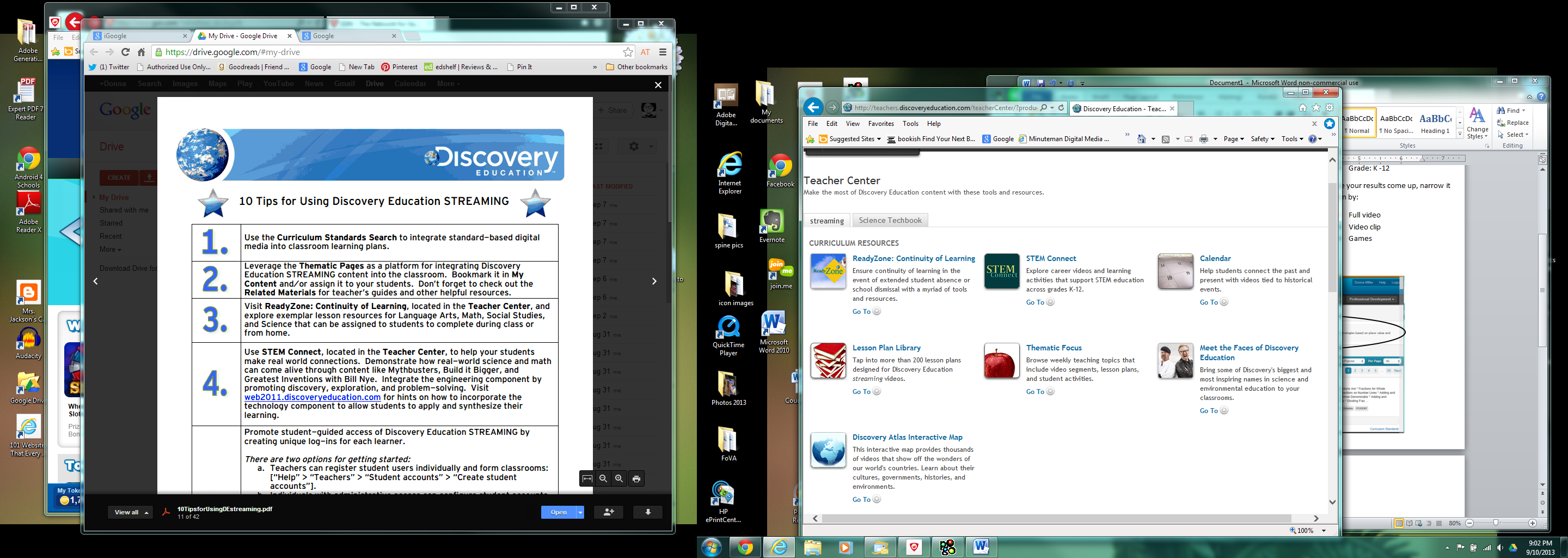 